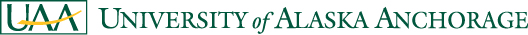 For immediate releaseMarch 16, 2015Media contact: Sarah Henning, 786-1435 w 250-3352 c, sarah.henning@uaa.alaska.eduUAA selects Gingerich as head of academicsToday UAA named Samuel Gingerich to its top academic administrative position. He brings more than 30 years of higher education experience to his new role as UAA’s provost.In this job, Gingerich will shape UAA’s academic priorities, working closely with academic deans, department heads and faculty to provide high quality educational programs. Gingerich has served as UAA’s interim provost since January. “Sam’s leadership experience in higher education will greatly benefit UAA as we move through this year’s financial challenges, which are similar to those he’s seen in Lower 48 universities,” said Tom Case, UAA chancellor. Most recently Gingerich worked as South Dakota University System’s vice president for academic affairs. He earned his Ph.D. in chemistry from Montana State University and worked as a professor and researcher prior to his various senior leadership appointments.  UNIVERSITY OF ALASKA ANCHORAGEThe University of Alaska Anchorage is Alaska’s largest university, educating more than 15,000 students annually and offering programs in more than 200 areas of study. UAA’s mission is to discover and disseminate knowledge through teaching, research, engagement and creative expression. Learn more at uaa.alaska.edu. # # #